Пальчиковые игрыигра «Весна идёт»Раньше был сугроб до крыши,             (поднимаем руки вверх.)А теперь все ниже, ниже.Оседает, оседает,                                   (опускаем руки и приседаем.)А потом совсем растает.Солнышко сильнее греет,                     (руки вверх, растопыриваем пальцы.)Растопить весь снег сумеет.                 (волнообразные движения руками.)Побегут ручьи везде.Всё окажется в воде.Все деревья вдруг проснулись              (потягиваемся.)И от снега отряхнулись.                        (трясём руками.)Пробудились ото сна.                            (руки в стороны.)Значит, к нам пришла весна!                 (обнимаемся.)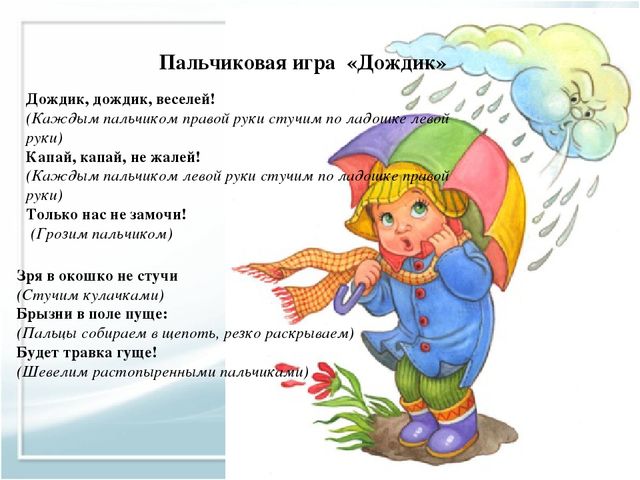 